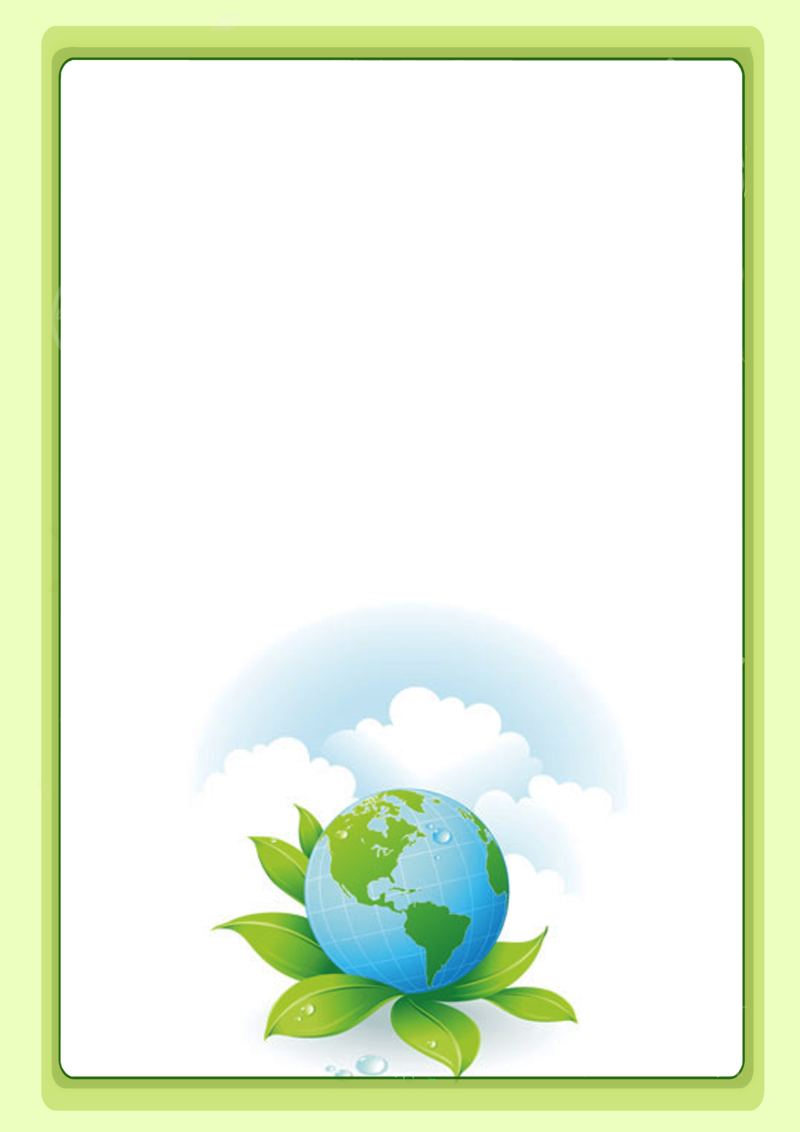 АннотацияПроблема разумного использования энергии является одной из главных проблем человечества. Глобальные экологические проблемы во всем мире требуют активизировать образовательную работу с детьми в данном направлении. Старший дошкольный возраст – наиболее благоприятный для начала работы с детьми по формированию общих представлений об энергосбережении, как важной составляющей экологического воспитания. В этот период быстро и прочно формируется нравственное отношение к окружающему, привычки, дети учатся брать на себя ответственность за свои поступки.Представленный конспект занятия объединения по интересам «Общество» для воспитанников 5-6 лет «Экологический десант» дает возможность сформировать умения правильно ориентироваться в различных жизненных ситуациях, самостоятельно, творчески мыслить, действовать, а значит – строить свою жизнь более организованно, разумно. Содержание занятия направлено на формирование общих представлений об энергосбережении, понимание необходимости бережного отношения к природе и рациональному использованию ее ресурсов.Данный план-конспект занятия может быть использован педагогическими работниками учреждений дошкольного образования, дополнительного образования, первой ступени общего среднего образования, а также законными представителями (родителями)Цель: формирование представлений об энергосбережении. Программные задачи: формировать представления детей об объектах живой и неживой природы Беларуси, альтернативных источниках энергосбережения; закрепить представления детей о способах сортировки мусора по категориям (пластик, бумага, металл, органические отходы), бережливости природных ресурсов в быту и правилах поведения в природе; развивать логическое мышление и связную речь, познавательный интерес, умения анализировать и устанавливать причинно-следственные связи; воспитывать бережное отношение к родной природе и энергоресурсам страны, чувство ответственности за свои поступки по отношению к родной природе,  умение работать в коллективе, доводить начатое дело до конца.Материалы и оборудование: мультимедийная установка, игровая оболочка «Я знаю», выполненная в программе Microsoft Office PowerPoint, карточки и раздаточный материал для выполнения игровых заданий по количеству участников: карточки с изображением объектов живой и неживой природы; разрезные сюжетные картинки «Водопроводный кран с текущей водой», «Включенный светильник в розетку»; игровые поля с изображением карты Беларуси (карта «улыбается» и карта «грустит»), набор фишек с изображением действий; нетрадиционное музыкальные инструменты, четыре корзины; экологические кейсы, набор фишек с изображением действий не приносящих и приносящих вред природе; зеленые галстуки.Предварительная работа: разгадывание загадок о природных ресурсах; заучивание пословиц и поговорок; чтение и обсуждение  художественной литературы (Ю.А. Богомолова, Е.П. Сбитнева «Азбука бережливости»); просмотр видеороликов и мультипликационных фильмов по теме занятия («Наша забота, а не енота», Мультизнайка ТВ «Берегите природу», «Рыбка Поньо на утесе», «Бернард сортирует мусор»); дидактические игры («Бережем тепло, свет и воду», «Кто поможет электротоку», «Замерзли – погреемся?», «Четвертый лишний», «Можно-нельзя» и др.); изобразительная деятельность: рисование, аппликация; тематические беседы («Что значит быть бережливым?», «Уроки бережливости», «Сортировка мусора», «Вторичное использование мусора» и др.).Участники: воспитанники старшего дошкольного возраста, педагогические работники.Начало занятияОрганизационный момент Воспитатель дошкольного образования (В.д.о.): Здравствуйте, ребята. Я рада Вас видеть. Сегодня у нас в зале присутствуют гости, давайте с ними поздороваемся (Здравствуйте!). «Многие знания – многие печали», – так считал Соломон, а в нашей игре «Многие знания – многие радости». И я приветствую Вас, ребята, на игре-викторине «Я ЗНАЮ!». Тема нашей игры-викторины сегодня «Экологический десант». Поприветствуем наших участников! Любознательный и активный, капитан команды – АлексейСамая дружелюбная – ВалерияСамый подвижный – БогданСамая приветливая – АлександраСамая внимательная – НеллиСамый спокойный – ДаниилСамый скромный – ТимофейСамая разговорчивая – ПолинаСамая добрая – КаринаСамая веселая – Ева. (Звучит музыка, дети рассаживаются за столы)В.д.о.: Итак, мы начинаем! Внимание на экран! (на экране транслируется видеозаставка игры-викторины «Я знаю!»)В.д.о.: Ребята, я напоминаю вам правила игры: сегодня в игре-викторине с вами играют «Планета Земля», «Капелька» и «Экобак»;вашему вниманию представлены игровые задания под цифрой «1» и цифрой «2»;за правильно выполненное задание каждый из вас будет получать фишки;ответы нужно давать полные;нельзя перебивать своих товарищей;нельзя выкрикивать ответы.Основная частьВ.д.о.: Уважаемые участники игры, настроились на игру. Внимание на экран! Право выбора вопроса предоставляется капитану команды (ребенок делает выбор категории и номер вопроса на табло)Категория «Планета Земля» задание №1: «Логическая игра с картинками «Живая – неживая природа Беларуси»Задачи: развивать умение детей отгадывать загадки об объектах живой и неживой природы Беларуси (вода, соль, торф, зубр, сосна), классифицировать объекты по заданному признаку, развивать логическое мышление, познавательный интерес. В.д.о.:  Ребята, вам необходимо внимательно прослушать видеозагадки, которые подготовили для вас дети нашего детского сада и показать карточку с изображением отгадки. Правильность вашего ответа можно проверить на экране. В морях и реках обитает, Но часто по небу летает,А как наскучит ей летать,На землю падает опять.  (Вода)                             Лесной гигант,Два метра в холке,Живет в лесах,И на опушках,Четыре копыта,Рога, борода,И бурого цвета,Его все бока! (Зубр)Росли на болоте растения,А теперь это топливо и удобрение. (Торф) Одну меня - Не съешь никогда,А без меня - не вкусна еда.                                   (Соль)Стоит красавица,Небес касается.Зимой и летомВ шубу одета.Шубой колючейЦепляет тучи.                  (Сосна)	После ответов на загадки педагог задает уточняющие вопросы: «Что из этих объектов относится к объектам живой природы?», «Какие объекты относятся к природным символам Беларуси?», «Что вы знаете о зубре?» и др.В.д.о.: Молодцы, ребята! Вы справились с этим сложным заданием и заработали по две фишки! (Педагог раздает детям по две фишке). Внимание на экран, капитан команды, выбери пожалуйста категорию и номер вопроса (ребенок делает выбор).Категория «Капелька» задание №1: игра-головоломка «Собери картинку».Задачи: закрепить представления детей о правилах бережливости в быту; способствовать развитию креативного мышления и умения устанавливать причинно-следственные связи.В.д.о.:  Ребята перед вами на столах лежат разрезные картинки, которые необходимо сложить и вспомнить основные правила бережливости.Дети складывают сюжетные картинки «Водопроводный кран с текущей водой», «Включенный светильник в розетку». Воспитанники вместе с педагогом проверяют правильность выполнения на экране. Выборочно педагог уточняет у детей, правила бережливости: «Не допускать, чтобы водопроводные краны оставались открытыми без нужды», «Не включать воду полной струей», «Выключать воду при чистке зубов», «Использовать посудомоечную и стиральную машину только при полной загрузке»,  «Не оставлять электроприборы в режиме ожидания», «Выключать бытовые электроприборы, уходя из дома», «Не оставлять включенным в розетку зарядное устройство для мобильного телефона»,«Использовать энергосберегающие лампочки».В.д.о.: Молодцы! Вы справились с этим заданием и заработали еще по одной фишке! (Педагог раздает детям по одной фишке). Переходим к выбору следующего задания. Внимание на экран, капитан команды, выбери пожалуйста категорию и номер вопроса (ребенок делает выбор).Категория «Экобак» задание №1: динамическая игра «Экологический оркестр»Задачи: закрепить представление о сортировке мусора; снять психомышечное напряжение, вызвать положительные эмоции от двигательной деятельностиВ.д.о.: В современном мире есть огромная проблема с утилизацией и сортировкой мусора, и я предлагаю вам поиграть в «экологический оркестр» и закрепить умение правильно сортировать мусор. (Дети выходят в центр зала и выполняют ритмичные движения под музыку с использованием нетрадиционных музыкальных атрибутов. Воспитанники сортируют атрибуты согласно материалу их изготовления (пластиковые бутылки, картонные коробки, жестяные банки, пищевые отходы).В.д.о.: Отлично! Мы с вами не только поиграли, разложили мусор в корзины, но и вспомнили, что бытовые отходы можно перерабатывать и использовать еще раз.  И вы заработали еще по одной фишке! Уважаемые игроки, займите свои места (Педагог раздает детям по одной фишке при этом обращает внимание на правильную посадку детей за столом). Продолжаем игру! Внимание на экран, капитан команды, выбери пожалуйста категорию и номер вопроса (ребенок делает выбор).Категория «Планета Земля» задание №2 экологическое лото «Действуй по-зелёному»Задачи: развивать умение детей выявлять положительное и отрицательное воздействие человека на природу родного края, анализировать и делать умозаключения.В.д.о.: Ребята, перед вами лежит игровое поле с изображением карт Беларуси, одна из которых «улыбается», а другая «грустит», набор фишек с действиями, которые характеризуют плохие и хорошие поступки людей по отношению к природе. Вам необходимо найти свое место для каждой фишки. Педагог контролирует правильность выполнения задания, при необходимости оказывает помощь. Для проверки правильности выполнения задания педагог обращает внимание детей на экран и задает уточняющие вопросы.В.д.о.: Молодцы! Справились с этим непростым заданием и получаете по две фишки (Педагог раздает детям по две фишки). Переходим к выбору следующего задания. Внимание на экран, капитан команды, выбери пожалуйста категорию и номер вопроса (ребенок делает выбор).Категория «Капелька» задание №2: словесно-логическая игра «Найди ответ в картинке»Задачи: формировать представления детей об альтернативных источниках энергосбережения, развивать концентрацию внимания, логическое мышление и связную речь. В.д.о.: Ребята, внимание на экран. Перед вами фотовопросы, Ваша задача назвать, что изображено на фотографиях и объяснить для чего и зачем это использует человек (На экране демонстрируются фотографии с изображением предметов альтернативных источников энергосбережения (электромобиль, солнечные батареи, ветряная электростанция, энергосберегающая лампочка), дети называют и объясняют, при необходимости педагог задает уточняющее вопросы)). В.д.о.: Отлично! И с этим заданием вы справились. Вы заработали еще по две фишки! (Педагог раздает детям по две фишки)В.д.о.: Внимание! Капитан команды желает задать вопрос нашим гостям.Капитан команды задает вопрос: «Что изображено на этой картинке?» (счетчики потребления воды). Гости отвечают на вопрос.В.д.о.: Спасибо капитану команды за такой интересный вопрос, а гостям за правильный ответ. Вы не только помогли нашим игрокам узнать еще об одном способе сбережения воды, но и заработали для них дополнительную фишку! (Педагог раздает детям по одной фишке)Переходим к выбору следующего задания. Внимание на экран, капитан команды, выбери пожалуйста категорию и номер вопроса (ребенок делает выбор).Категория «Экобак» задание №2: дидактическая игра «Экологический этикет»Задачи: закрепить представления о правильном обращении с объектами природы, воспитывать бережное и ответственное отношение к родной природе. В.д.о.: Уважаемые игроки! Перед каждым из вас лежат экологические кейсы. Для того, чтобы открыть кейс, вам нужно выложить заработанные фишки на игровое поле, расположенное на нём. Но, только те, на которых изображены действия, не приносящие вред природе. (Дети вместе с педагогом выполняют задание, а затем вместе с педагогом проверяют правильность его выполнения на экране.)Выполнив задание, дети выясняют, что у каждого осталась одна фишка с изображением действия, приносящего вред природе. Каждый из игроков объясняет, что изображено на фишке и как нельзя человеку поступать с окружающей природой («Нельзя ловить насекомых», «Нельзя топтать цветы», «Нельзя разбрасывать мусор», «Нельзя разрушать муравейники», «Нельзя загрязнять водоемы», «Нельзя шуметь в лесу», «Нельзя в лесу разводить огонь», «Нельзя заводам работать без фильтров на трубах», «По возможности нужно использовать экологический транспорт (электромобиль, велосипед, электробус и др.»).В.д.о.: Совершенно верные ответы! Заключительная частьПедагог предлагает детям выйти в центр зала.В.д.о.: Ребята, вы продемонстрировали отличные знания в области экологии и все, даже самые сложные задания, выполнили правильно. Рефлексивная игра «Я знаю…»Задачи: оценить эмоциональный и смысловой аспект деятельности детей на занятии; дать возможность воспитанникам высказать свое собственное мнение о выполнении тех или иных заданий на занятии.В.д.о.: Давайте же вспомним, что нового вы узнали сегодня? Я начну предложение, а вы его закончите. Например, «Теперь я знаю, как беречь природу».Дети по очереди дополняют начало предложения своим вариантом ответа: «Я знаю, как сортировать мусор», «Я знаю, как экономить электроэнергию», «Я знаю природные ресурсы Беларуси», «Я знаю, как экономить воду», «Я знаю природные символы Беларуси», «Я знаю, как вести себя в природе», «Я знаю альтернативные источники получения электроэнергии», «Я знаю, что вредит природе», «Я знаю, что мусор можно переработать», «Я знаю, что мусор можно использовать повторно» и др.В.д.о.: А теперь, ребята, вернитесь на свои места и попробуйте открыть их. (Дети открывают кейсы, в которых лежат сладкие сюрпризы).В.д.о.: Большое спасибо за игру! Вы все меня сегодня очень порадовали! Каждый из вас молодец! С гордостью носите свои зеленые галстуки и берегите природу. Наша Игра-викторина окончена! До свидания! А всем гостям спасибо за внимание! Дети под музыку уходят из зала. Мультимедийную презентацию к интерактивному занятию можно скачать пройдя по ссылкеhttps://disk.yandex.ru/i/vCTkkObJZY65mwлибо отсканировав QR-код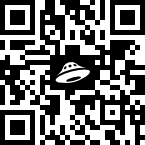 